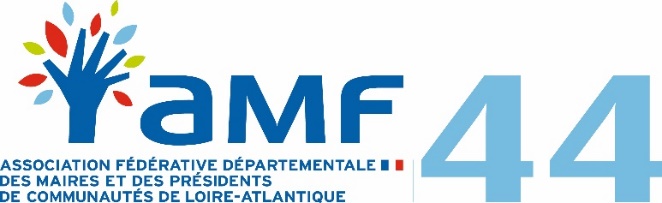 ORDRE DU JOURDU CONSEIL D’ADMINISTRATION DU LUNDI 27 FEVRIER 2017De 9h30 à  12h00Intervention de Monsieur BOUCARD, Directeur Régional de Pôle EmploiPréparation du rassemblement du 22 mars 2017 pour le Manifeste des Maires à Paris : déplacement délégation de Loire-AtlantiquePoint sur la signature du réseau Manger LocalProgramme des réunions : - 28 février 	: Actualité des marchés publics, matin, à Nantes- 17 mars 	: Colloque avec l’ordre des Avocats, les collectivités locales et les juridictionsInvitations à des réunions :- 1er mars 	: PRSE matin- 7 mars 	: SNCF venue de Monsieur PEPY, Président de la SNCF- 23 mars 	: Réunion sur les fonds européens- 4 avril 	: Rencontres du réseau local de la SartheDésignations à des commissionsPoint sur les commissions départementales et nationales (comité directeur AMF, …)Questions diverses : Cap mariage, prochains CA, loi ALUR Intervention d’Emmanuel AUBRY, Secrétaire Général de la préfecture, sur la DETR